المقطع الثالث الحساب الحرفي و المعادلات و المتراجحات من الدرجة الأولىمستوى من الكفاءة الشاملة حل مشكلات بتوظيف الحساب الحرفي (المتطابقات الشهيرة النشر والتحليل) و المعادلات و المتراجحاتمن الدرجة الأولى بمجهول واحدالتجنيدأنشطة عددية أكمل : مجموعة القواسم المشتركة لعددين طبيعيين هي نفسها مجموعة.......  حل هذه المعادلة هو : ....أنشطة هندسيةABC مثلث قائم في A   :وجد أحمد :       cos A = 1 ,02    هل صحيح أم خطأبالحاسبة وجدت ليلى   cos 60°=0,5   و وجدت أسماء    cos 60°=0,587   أين الخطأالوضعية الانطلاقيةالتمرين 40 ص 53 :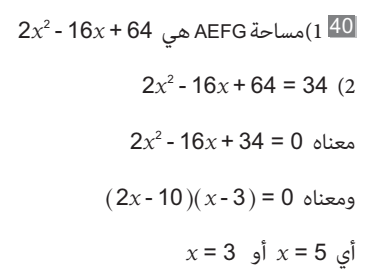 التمرين 41 ص 53 :الوضعية التقويمية رقم 03           الرابعة متوسط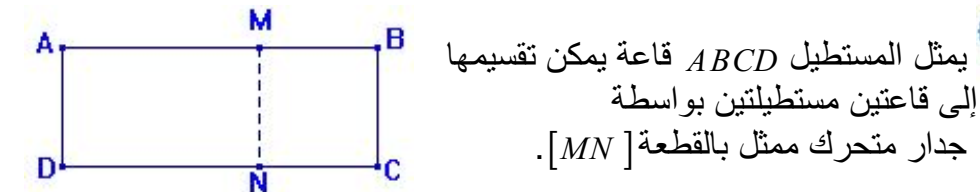 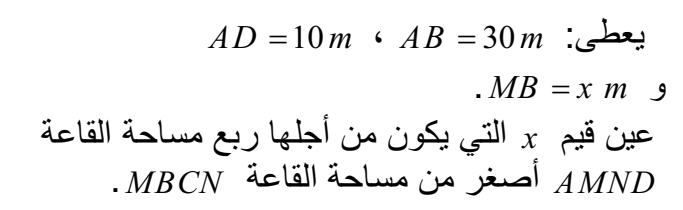 ******************************************************************************************************************************************************** الوضعية التقويمية رقم 03           الرابعة متوسطحل الوضعية التقويمية رقم 03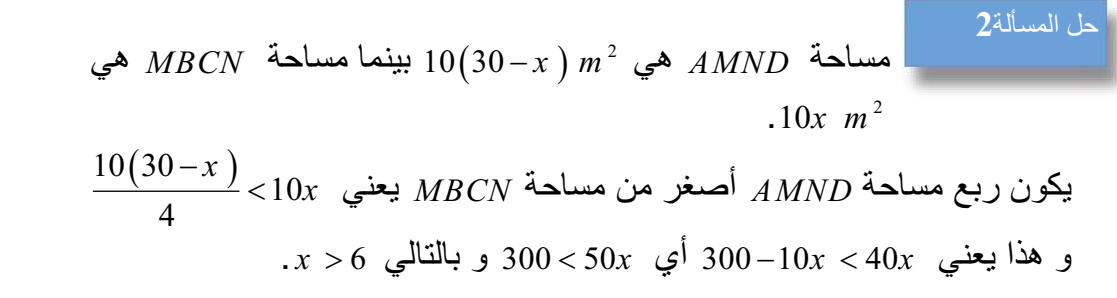 حل الوضعية الانطلاقية  رقم 03المورد المعرفيةالوحداتالوحداتانماط الوضعياتالمدةمعرفة المتطابقات الشهيرة و توظيفها في الحساب المتمعن فيه12الحساب الحرفي 01نشاط 2 ص 32 و 33 2 سانشر و تحليل عبارات جبرية بسيطة13الحساب الحرفي 02نشاط 1 ص 32  نشاط 3 ص 33  من ص 35 (طرائق)3 سامعادلة الجُداء المعدوم14المعادلة من الدرجة الأولى بمجهول واحدالنشاط 1 ص 44  النشاط2 ص 44برنامج حل معادلة الجداء المعدوم2 ساحل معادلة الجُداء المعدوم14المعادلة من الدرجة الأولى بمجهول واحدالنشاط 1 ص 44  النشاط2 ص 44برنامج حل معادلة الجداء المعدوم2 ساحل مشكلات بتوظيف معادلات من الدرجة الأولى بمجهول واحد15المعادلة من الدرجة الأولى بمجهول واحد2تمرين 2 من ص 472 ساحل متراجحة من الدرجة الأولى بمجهول واحد16المتراجحة من الدرجة الأولى بمجهول واحدالنشاط 3 ص 45 تمرين 1 ص 49 ( طرائق)3 ساحل مشكلات بتوظيف المتراجحات من الدرجة الأولى بمجهول واحد17المتراجحة من الدرجة الأولى 2التمرين 2 ص 492 سا وضعية انطلاق رقم 03 : ثلاثية فيتاغورسنقول عن ثلاثة أعداد طبيعية  a ,  b ,  c  أنها ثلاثية فيتاغورس          إذا كانت تحقق : a2 + b2 = c2  جد كل ثلاثيات فيتاغورس المشكلة من ثلاثة أعداد طبيعية متتاليةتوجيه : اعتبر العدد الأوسط n x   و y عددان طبيعيان حيث : x > yبين أن الأعداد الطبيعية التالية :   x2 – y2   ;   2xy   ;  x2 + y2تشكل ثلاثية فيتاغورستوجيه : ابحث عن أكبر الأعداد          جد عشر ثلاثيات لفيتاغورس 32 + 42 = 52 …..(112 -72)2 + (2.11.7)2 = (112 + 72)2المقطع : 03الحساب الحرفي و المعادلات و المتراجحات من الدرجة الأولىالحساب الحرفي و المعادلات و المتراجحات من الدرجة الأولىالمستوىالمستوى04الوحدة : 12الوحدة : 12الحساب الحرفي 01 المتطابقات الشهيرةالمدةالمدة02الكفاءةنشر وتحليل عبارة جبرية باستعمال المتطابقات الشهيرةنشر وتحليل عبارة جبرية باستعمال المتطابقات الشهيرةالوسائلالوسائلالجماعية المألوفةالإرساءمعرفة المتطابقات الشهيرة وتوظيفها في الحساب المتمعن فيه وفي النشر التحليلمعرفة المتطابقات الشهيرة وتوظيفها في الحساب المتمعن فيه وفي النشر التحليلالمراجعالمراجعالمنهاج + الكتاب المدرسي + المخططات السنويالتوظيفمشكلات من المادة ومن الحياة اليومية بتوظيف النشر و التحليلمشكلات من المادة ومن الحياة اليومية بتوظيف النشر و التحليلالمراجعالمراجعالمنهاج + الكتاب المدرسي + المخططات السنويالترسيخيستثمر المناسبات التي توفرها أنشطة القسم و الوضعيات لتطوير الكفاءة العرضية و ترسيخ القيم و المواقفيستثمر المناسبات التي توفرها أنشطة القسم و الوضعيات لتطوير الكفاءة العرضية و ترسيخ القيم و المواقفيستثمر المناسبات التي توفرها أنشطة القسم و الوضعيات لتطوير الكفاءة العرضية و ترسيخ القيم و المواقفالمنهاج + الكتاب المدرسي + المخططات السنويالمراحلالمراحلوضعيات و أنشطة التعلموضعيات و أنشطة التعلمالتسييرالتسييرالمدةالتقويمالتهيئةالتهيئة3 , 4 , 5 ص 31نشر عبارة بسيطة نشر عبارة بسيطة نشر عبارة بسيطة توزيع الضرب على + و - البناءالتجريبنشاط 2 ص 32 : المتطابقات الشهيرة 2 ص 32مربع مجموع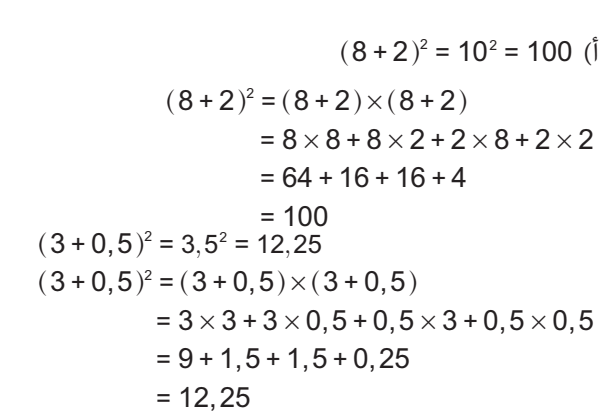 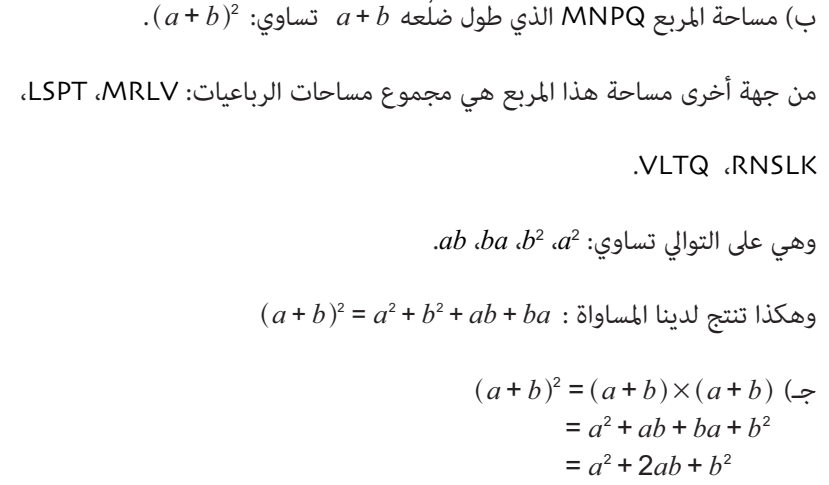 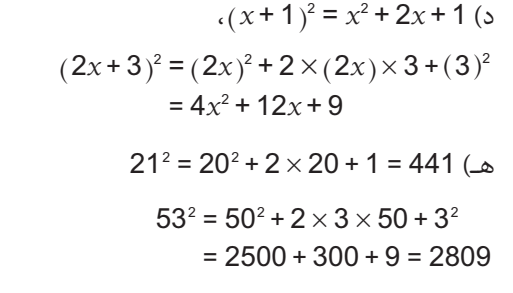 نشاط 2 ص 32 : المتطابقات الشهيرة 2 ص 32مربع مجموعنشاط 2 ص 32 : المتطابقات الشهيرة 2 ص 32مربع مجموعتوظيف المتطابقات الشهيرة في إنجاز حساب ةاستثمار شكل هندسي بحساب مساحات و استنتاج عبارة متطابقة شهيرة المراحلالمراحلوضعيات و أنشطة التعلمالتسييرالتسييرالمدةالتقويمالبناءالتجريبنشاط 2 ص 32 : المتطابقات الشهيرة 2 ص 32مربع فرق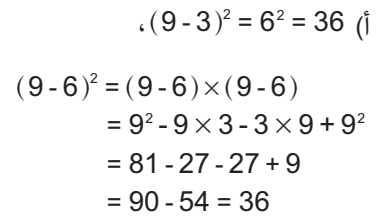 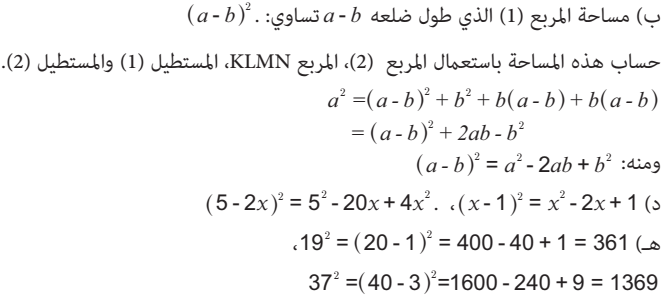 جداء مجموع حدين و فرقهما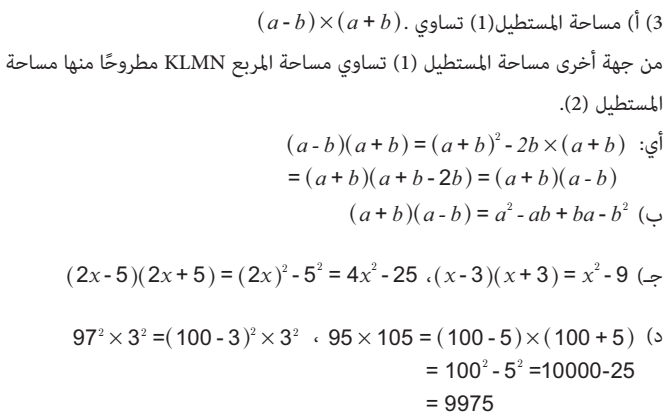 نشاط 2 ص 32 : المتطابقات الشهيرة 2 ص 32مربع فرقجداء مجموع حدين و فرقهماتوظيف المتطابقات الشهيرة في إنجاز حساب استثمار شكل هندسي بحساب مساحات و استنتاج عبارة متطابقة شهيرة المراحلالمراحلوضعيات و أنشطة التعلمالتسييرالمدةالتقويمالبناءالحوصلةالحوصلة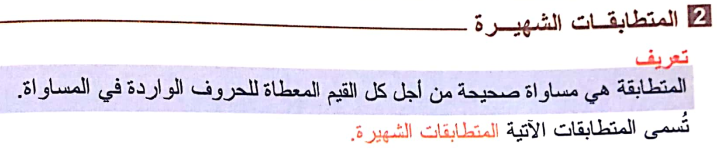 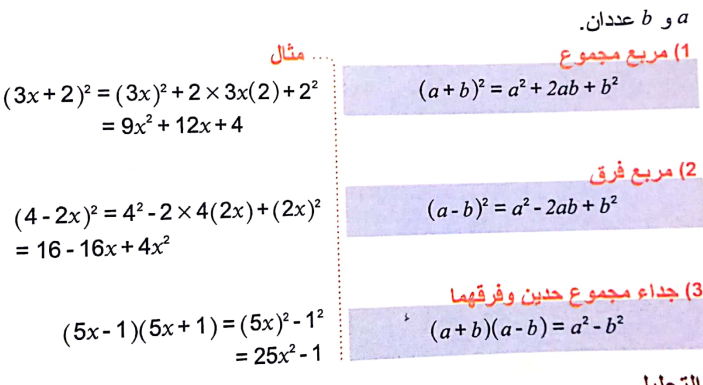 تدعيم :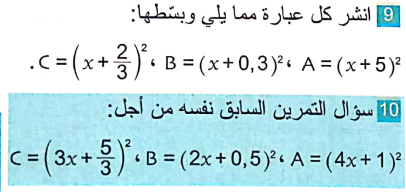 الحوصلةتدعيم :استثمار شكل هندسي بحساب مساحات و استنتاج عبارة متطابقة شهيرة المقطع : 03الحساب الحرفي و المعادلات و المتراجحات من الدرجة الأولىالحساب الحرفي و المعادلات و المتراجحات من الدرجة الأولىالمستوىالمستوى04الوحدة : 13الوحدة : 13الحساب الحرفي 02 نشر و تحليل عبارات جبرية بسيطةالمدةالمدة03الكفاءةنشر وتحليل عبارة جبرية باستعمال المتطابقات الشهيرةنشر وتحليل عبارة جبرية باستعمال المتطابقات الشهيرةالوسائلالوسائلالجماعية المألوفةالإرساءمعرفة المتطابقات الشهيرة وتوظيفها في الحساب المتمعن فيه وفي النشر التحليلمعرفة المتطابقات الشهيرة وتوظيفها في الحساب المتمعن فيه وفي النشر التحليلالمراجعالمراجعالمنهاج + الكتاب المدرسي + المخططات السنويالتوظيفمشكلات من المادة ومن الحياة اليومية بتوظيف النشر و التحليلمشكلات من المادة ومن الحياة اليومية بتوظيف النشر و التحليلالمراجعالمراجعالمنهاج + الكتاب المدرسي + المخططات السنويالترسيخيستثمر المناسبات التي توفرها أنشطة القسم و الوضعيات لتطوير الكفاءة العرضية و ترسيخ القيم و المواقفيستثمر المناسبات التي توفرها أنشطة القسم و الوضعيات لتطوير الكفاءة العرضية و ترسيخ القيم و المواقفيستثمر المناسبات التي توفرها أنشطة القسم و الوضعيات لتطوير الكفاءة العرضية و ترسيخ القيم و المواقفالمنهاج + الكتاب المدرسي + المخططات السنويالمراحلالمراحلوضعيات و أنشطة التعلموضعيات و أنشطة التعلمالتسييرالتسييرالمدةالتقويمالتهيئةالتهيئة6 , 7 , 8 ص 31نشر عبارة بسيطة نشر عبارة بسيطة نشر عبارة بسيطة توزيع الضرب على + و - البناءالتجريبنشاط 1 ص 32 : نشر عبارة جبريّة 1 ص 32نشر عبارة جبريّة 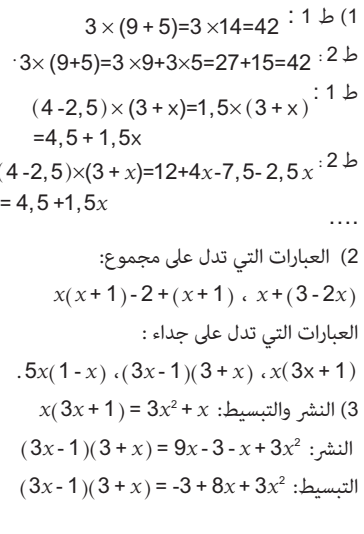  الحوصلة    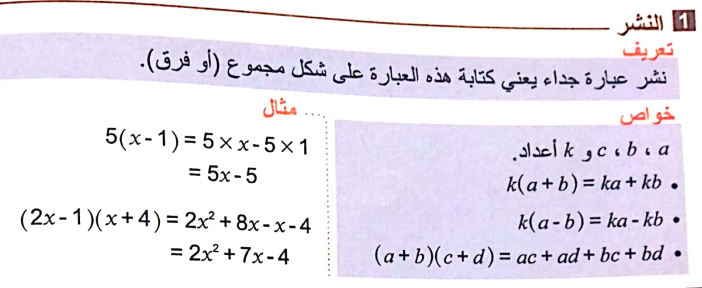 نشاط 1 ص 32 : نشر عبارة جبريّة 1 ص 32نشر عبارة جبريّة  الحوصلة    نشاط 1 ص 32 : نشر عبارة جبريّة 1 ص 32نشر عبارة جبريّة  الحوصلة    الخاصية : k( a+ b) = ka + kb  و   (a+b)(c+d)= ab +ad+ bc+bdاستثمار خاصية توزيع الضرب على الجمع و الطرح  المراحلالمراحلوضعيات و أنشطة التعلموضعيات و أنشطة التعلمالتسييرالتسييرالمدةالتقويمالبناءالتجريبنشاط 3 ص 33 : تحليل عبارة جبريّة تحليل عبارة جبريّة 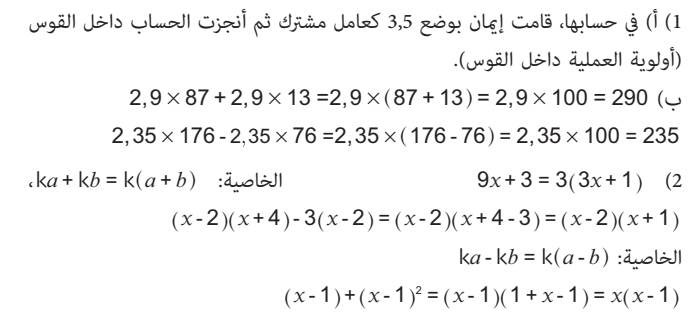  الحوصلة    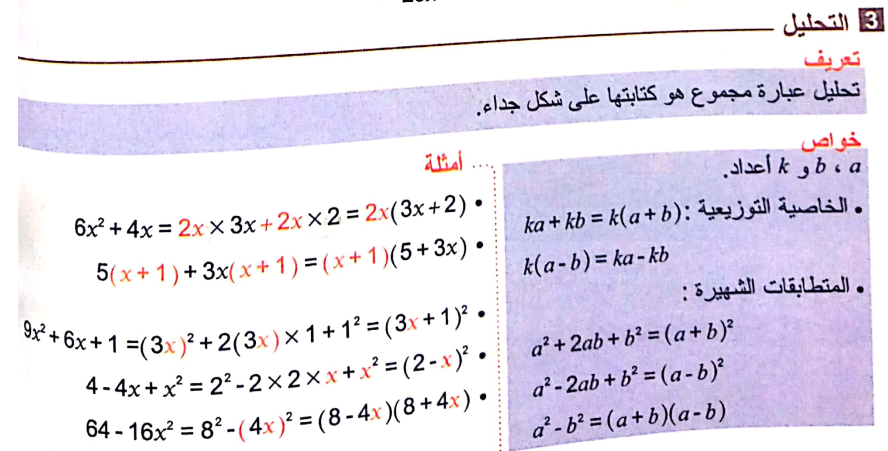 تدعيم 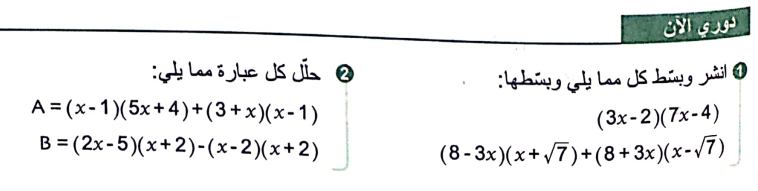 نشاط 3 ص 33 : تحليل عبارة جبريّة تحليل عبارة جبريّة  الحوصلة    تدعيم نشاط 3 ص 33 : تحليل عبارة جبريّة تحليل عبارة جبريّة  الحوصلة    تدعيم توظيف المتطابقات الشهيرة في تحليل عبارة جبريةاستثمار خاصية توزيع الضرب على الجمع و الطرحالمراحلالمراحلوضعيات و أنشطة التعلمالتسييرالتسييرالمدةالتقويمالبناءالتجريبطرائق ص 35 و 36نشر عبارة باستعمال المتطابقات الشّهيرة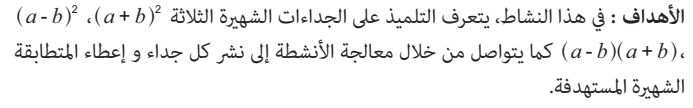 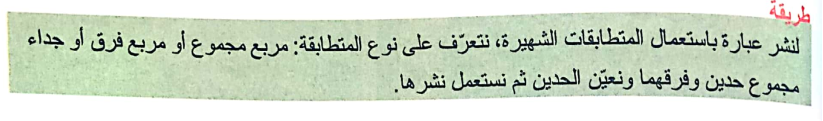 تحليل عبارة باستعمال عامل مشتركيهدف هذا النشاط إلى جعل التلميذ يلاحظ وجود عامل مشترك بين حدي مجموع وبذلك بكتابة كل حد على شكل جداء، ومن ثم استخراج هذا العامل المشترك بتوظيف خاصية توزيعية الضرب على الجمع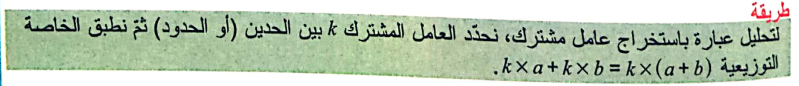 تحليل عبارة باستعمال متطابقة شهيرةيهدف هذا النشاط إلى جعل التلميذ يجند كل المعارف و الإجراءات التي اكتسبها حول التحليل مثل، استخراج عامل مشترك ( توزيعية الضرب على الجمع) ، إبراز عامل مشترك ثم استخراجه  في عبارة جبرية ثم يجن ّ د في الأخير وفي بعض الوضعيات المتطابقات الشهيرة و ذلك بعد التعرف و التحقق من و جودها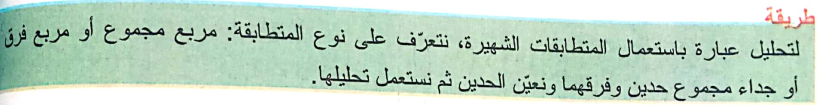 تدعيم 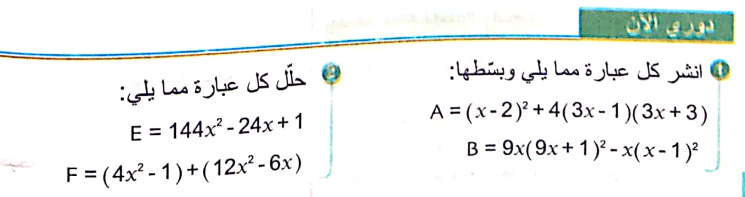 طرائق ص 35 و 36نشر عبارة باستعمال المتطابقات الشّهيرةتحليل عبارة باستعمال عامل مشتركيهدف هذا النشاط إلى جعل التلميذ يلاحظ وجود عامل مشترك بين حدي مجموع وبذلك بكتابة كل حد على شكل جداء، ومن ثم استخراج هذا العامل المشترك بتوظيف خاصية توزيعية الضرب على الجمعتحليل عبارة باستعمال متطابقة شهيرةيهدف هذا النشاط إلى جعل التلميذ يجند كل المعارف و الإجراءات التي اكتسبها حول التحليل مثل، استخراج عامل مشترك ( توزيعية الضرب على الجمع) ، إبراز عامل مشترك ثم استخراجه  في عبارة جبرية ثم يجن ّ د في الأخير وفي بعض الوضعيات المتطابقات الشهيرة و ذلك بعد التعرف و التحقق من و جودهاتدعيم المقطع : 03الحساب الحرفي و المعادلات و المتراجحات من الدرجة الأولىالحساب الحرفي و المعادلات و المتراجحات من الدرجة الأولىالمستوىالمستوى04الوحدة : 14الوحدة : 14المعادلة من الدرجة الأولى بمجهول واحدالمدةالمدة02الكفاءةيحلّ مشكلات متعلقة بالأعداد والحساب الحرفي ومعادلات ومتراجحات من الدرجةالأولى بمجهول واحديحلّ مشكلات متعلقة بالأعداد والحساب الحرفي ومعادلات ومتراجحات من الدرجةالأولى بمجهول واحدالوسائلالوسائلالجماعية المألوفةالإرساءاستعمال معادلة من الدرجة الأولى بمجهول واحد في حل مشكلاستعمال معادلة من الدرجة الأولى بمجهول واحد في حل مشكلالمراجعالمراجعالمنهاج + الكتاب المدرسي + المخططات السنويالتوظيفمشكلات من المادة ومن الحياة اليومية بتوظيف معادلة من الدرجة الأولى بمجهول واحد مشكلات من المادة ومن الحياة اليومية بتوظيف معادلة من الدرجة الأولى بمجهول واحد المراجعالمراجعالمنهاج + الكتاب المدرسي + المخططات السنويالترسيخيستثمر المناسبات التي توفرها أنشطة القسم و الوضعيات لتطوير الكفاءة العرضية و ترسيخ القيم و المواقفيستثمر المناسبات التي توفرها أنشطة القسم و الوضعيات لتطوير الكفاءة العرضية و ترسيخ القيم و المواقفيستثمر المناسبات التي توفرها أنشطة القسم و الوضعيات لتطوير الكفاءة العرضية و ترسيخ القيم و المواقفالمنهاج + الكتاب المدرسي + المخططات السنويالمراحلالمراحلوضعيات و أنشطة التعلموضعيات و أنشطة التعلمالتسييرالتسييرالمدةالتقويمالتهيئةالتهيئة1 , 2 , 3 ص 43 تقنيات حل معادلة من الدرجة الأولى بمجهول واحدتقنيات حل معادلة من الدرجة الأولى بمجهول واحدتقنيات حل معادلة من الدرجة الأولى بمجهول واحدالبناءالتجريبنشاط 1 و 2 ص 44 : المعادلات من الدرجة الأولى بمجهول واحدنشاط 1 ص 44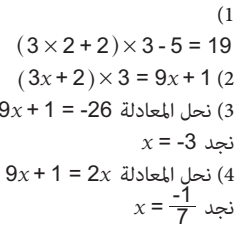 الحوصلة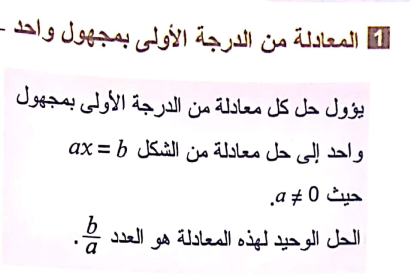 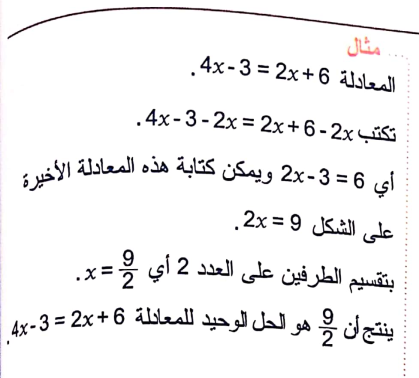 مثال دوري الأن 1 ص 47نشاط 1 و 2 ص 44 : المعادلات من الدرجة الأولى بمجهول واحدنشاط 1 ص 44الحوصلةمثال دوري الأن 1 ص 47نشاط 1 و 2 ص 44 : المعادلات من الدرجة الأولى بمجهول واحدنشاط 1 ص 44الحوصلةمثال دوري الأن 1 ص 47إن الهدف هو نمذجة الوضعية بواسطة معادلة من الدرجة الأولى ذات مجهول واحد ثم حلّها باستعمال المعارف المكتسبة وهي خواص المساويات  والعمليات (الجمع؛ الضرب.المراحلالمراحلوضعيات و أنشطة التعلموضعيات و أنشطة التعلمالتسييرالتسييرالمدةالتقويمالبناءالتجريبنشاط 2 ص 44 : معادلة الجداء المعدومنشاط 2 ص 44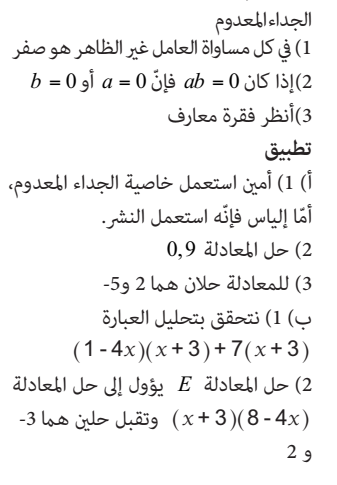 الحوصلة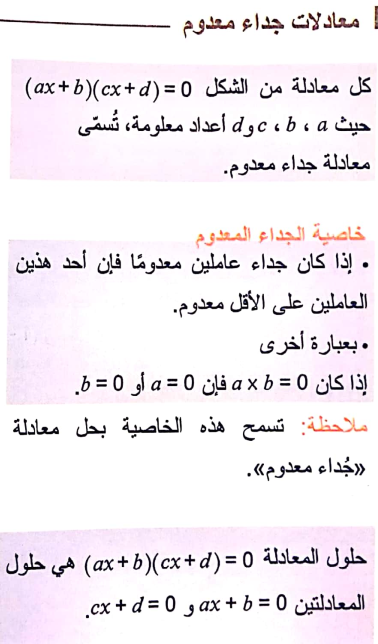 مثال : دوري الأن 2 ص 47نشاط 2 ص 44 : معادلة الجداء المعدومنشاط 2 ص 44الحوصلةمثال : دوري الأن 2 ص 47نشاط 2 ص 44 : معادلة الجداء المعدومنشاط 2 ص 44الحوصلةمثال : دوري الأن 2 ص 47. في بداية الأمر، نُلفت انتباه التلميذ إلى ملاحظة طبيعة عاملي جداء معدوم وهذا ما يسمح فيما بعد من الانتقال من حل المعادلةالمقطع : 03الحساب الحرفي و المعادلات و المتراجحات من الدرجة الأولىالحساب الحرفي و المعادلات و المتراجحات من الدرجة الأولىالمستوىالمستوى04الوحدة : 15الوحدة : 15حل مشكلات بتوظيف معادلات من الدرجة الأولى بمجهول واحدالمدةالمدة02الكفاءةيحلّ مشكلات متعلقة بالأعداد والحساب الحرفي ومعادلات ومتراجحات من الدرجةالأولى بمجهول واحديحلّ مشكلات متعلقة بالأعداد والحساب الحرفي ومعادلات ومتراجحات من الدرجةالأولى بمجهول واحدالوسائلالوسائلالجماعية المألوفةالإرساءاستعمال معادلة من الدرجة الأولى بمجهول واحد في حل مشكلاستعمال معادلة من الدرجة الأولى بمجهول واحد في حل مشكلالمراجعالمراجعالمنهاج + الكتاب المدرسي + المخططات السنويالتوظيفمشكلات من المادة ومن الحياة اليومية بتوظيف معادلة من الدرجة الأولى بمجهول واحد مشكلات من المادة ومن الحياة اليومية بتوظيف معادلة من الدرجة الأولى بمجهول واحد المراجعالمراجعالمنهاج + الكتاب المدرسي + المخططات السنويالترسيخيستثمر المناسبات التي توفرها أنشطة القسم و الوضعيات لتطوير الكفاءة العرضية و ترسيخ القيم و المواقفيستثمر المناسبات التي توفرها أنشطة القسم و الوضعيات لتطوير الكفاءة العرضية و ترسيخ القيم و المواقفيستثمر المناسبات التي توفرها أنشطة القسم و الوضعيات لتطوير الكفاءة العرضية و ترسيخ القيم و المواقفالمنهاج + الكتاب المدرسي + المخططات السنويالمراحلالمراحلوضعيات و أنشطة التعلمالتسييرالتسييرالمدةالتقويمالبناءالتجريبحل التمارين 10 – 11 – 12 ص 50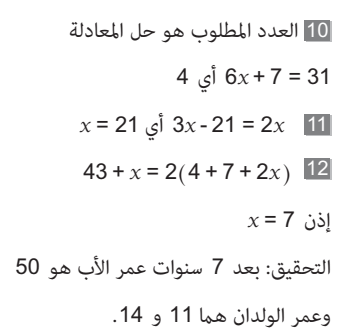 حل التمارين 16 – 17 – 18 ص 50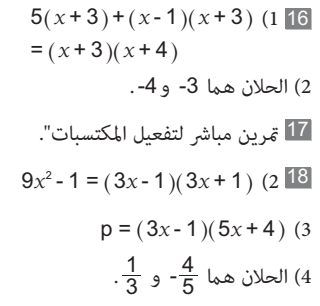 حل التمارين 10 – 11 – 12 ص 50حل التمارين 16 – 17 – 18 ص 50المقطع : 03الحساب الحرفي و المعادلات و المتراجحات من الدرجة الأولىالمستوىالمستوى04الوحدة : 16المتراجحة من الدرجة الأولى بمجهول واحدالمدةالمدة02الكفاءةيحلّ مشكلات متعلقة بالأعداد والحساب الحرفي ومعادلات ومتراجحات من الدرجةالأولى بمجهول واحدالوسائلالوسائلالجماعية المألوفةالإرساءاستعمال المتراجحة من الدرجة الأولى بمجهول واحد في حل مشكلالمراجعالمراجعالمنهاج + الكتاب المدرسي + المخططات السنويالتوظيفمشكلات من المادة ومن الحياة اليومية بتوظيف المتراجحة من الدرجة الأولى بمجهول واحد المراجعالمراجعالمنهاج + الكتاب المدرسي + المخططات السنويالترسيخيستثمر المناسبات التي توفرها أنشطة القسم و الوضعيات لتطوير الكفاءة العرضية و ترسيخ القيم و المواقفيستثمر المناسبات التي توفرها أنشطة القسم و الوضعيات لتطوير الكفاءة العرضية و ترسيخ القيم و المواقفالمنهاج + الكتاب المدرسي + المخططات السنويالمراحلالمراحلوضعيات و أنشطة التعلموضعيات و أنشطة التعلمالتسييرالتسييرالمدةالتقويمالتهيئةالتهيئة7 – 8  ص 43 المتباينات و العملياتالمتباينات و العملياتالمتباينات و العملياتالبناءالتجريبنشاط 3 ص 45 : المعادلات من الدرجة الأولى بمجهول واحديتعرف ويستعمل متراجحة في حل مشكل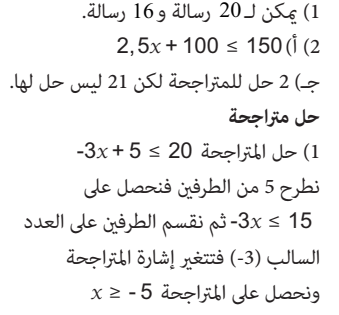 التمثيل البياني لحلول متراجحة  1 ص 49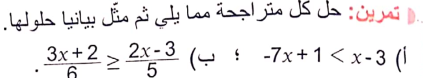 الحوصلة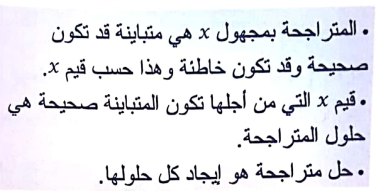 نشاط 3 ص 45 : المعادلات من الدرجة الأولى بمجهول واحديتعرف ويستعمل متراجحة في حل مشكلالتمثيل البياني لحلول متراجحة  1 ص 49الحوصلةنشاط 3 ص 45 : المعادلات من الدرجة الأولى بمجهول واحديتعرف ويستعمل متراجحة في حل مشكلالتمثيل البياني لحلول متراجحة  1 ص 49الحوصلةيعتمد مفهوم حل متراجحة على مفاهيم المساويات والمتباينات وخواصها حيث يوظف  التلميذ الحساب الحرفي والعمليات للبحث عن حلول متراجحةالمراحلالمراحلوضعيات و أنشطة التعلموضعيات و أنشطة التعلمالتسييرالتسييرالمدةالتقويمالبناءالتجريب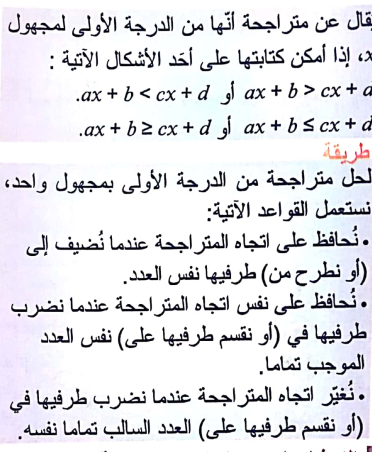 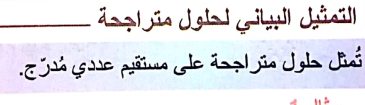 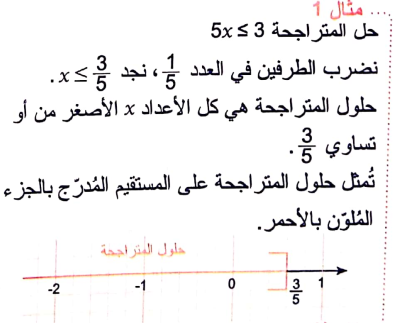 مثال دوري الأن 1 ص 49مثال دوري الأن 1 ص 49مثال دوري الأن 1 ص 49. في بداية الأمر، نُلفت انتباه التلميذ إلى ملاحظة طبيعة عاملي جداء معدوم وهذا ما يسمح فيما بعد من الانتقال من حل المعادلةالمقطع : 03الحساب الحرفي و المعادلات و المتراجحات من الدرجة الأولىالمستوىالمستوى04الوحدة : 17حل مشكلات بتوظيف المتراجحات من الدرجة الأولى بمجهول واحدالمدةالمدة02الكفاءةيحلّ مشكلات متعلقة بالأعداد والحساب الحرفي ومعادلات ومتراجحات من الدرجةالأولى بمجهول واحدالوسائلالوسائلالجماعية المألوفةالإرساءاستعمال متراجحة من الدرجة الأولى بمجهول واحد في حل مشكلالمراجعالمراجعالمنهاج + الكتاب المدرسي + المخططات السنويالتوظيفمشكلات من المادة ومن الحياة اليومية بتوظيف متراجحة من الدرجة الأولى بمجهول واحد المراجعالمراجعالمنهاج + الكتاب المدرسي + المخططات السنويالترسيخيستثمر المناسبات التي توفرها أنشطة القسم و الوضعيات لتطوير الكفاءة العرضية و ترسيخ القيم و المواقفيستثمر المناسبات التي توفرها أنشطة القسم و الوضعيات لتطوير الكفاءة العرضية و ترسيخ القيم و المواقفالمنهاج + الكتاب المدرسي + المخططات السنويالمراحلالمراحلوضعيات و أنشطة التعلمالتسييرالتسييرالمدةالتقويمالبناءالتجريبنشاط 2 ص 49 : دوري الان 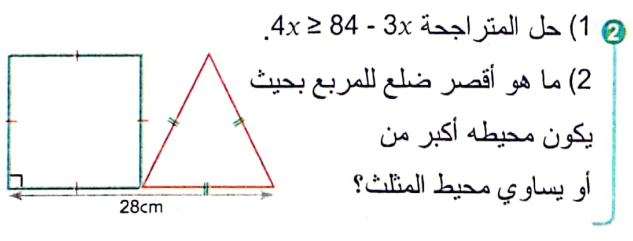 4x >= 3y               x+y =28    4x >= 3( 28 –x)                      4x >= 84 – 3x                       7x >= 84                              x >= 84/7    x > =12             التمرين 30 ص 51 :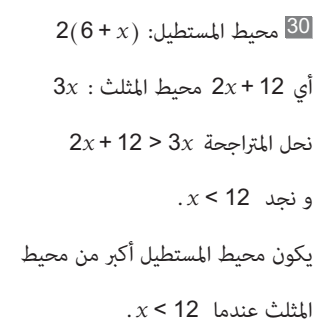 نشاط 2 ص 49 : دوري الان 4x >= 3y               x+y =28    4x >= 3( 28 –x)                      4x >= 84 – 3x                       7x >= 84                              x >= 84/7    x > =12             التمرين 30 ص 51 :يعتمد مفهوم حل متراجحة على مفاهيم المساويات والمتباينات وخواصها حيث يوظف  التلميذ الحساب الحرفي والعمليات للبحث عن حلول متراجحةالمقطع : 03الحساب الحرفي و المعادلات و المتراجحات من الدرجة الأولىالحساب الحرفي و المعادلات و المتراجحات من الدرجة الأولىالمستوىالمستوى04الوحدة : 12الوحدة : 12إدماج جزئيالمدةالمدة02الكفاءةنشر وتحليل عبارة جبرية باستعمال المتطابقات الشهيرةنشر وتحليل عبارة جبرية باستعمال المتطابقات الشهيرةالوسائلالوسائلالجماعية المألوفةالإرساءمعرفة المتطابقات الشهيرة وتوظيفها في الحساب المتمعن فيه وفي النشر التحليلمعرفة المتطابقات الشهيرة وتوظيفها في الحساب المتمعن فيه وفي النشر التحليلالمراجعالمراجعالمنهاج + الكتاب المدرسي + المخططات السنويالتوظيفمشكلات من المادة ومن الحياة اليومية بتوظيف النشر و التحليلمشكلات من المادة ومن الحياة اليومية بتوظيف النشر و التحليلالمراجعالمراجعالمنهاج + الكتاب المدرسي + المخططات السنويالترسيخيستثمر المناسبات التي توفرها أنشطة القسم و الوضعيات لتطوير الكفاءة العرضية و ترسيخ القيم و المواقفيستثمر المناسبات التي توفرها أنشطة القسم و الوضعيات لتطوير الكفاءة العرضية و ترسيخ القيم و المواقفيستثمر المناسبات التي توفرها أنشطة القسم و الوضعيات لتطوير الكفاءة العرضية و ترسيخ القيم و المواقفالمنهاج + الكتاب المدرسي + المخططات السنوي